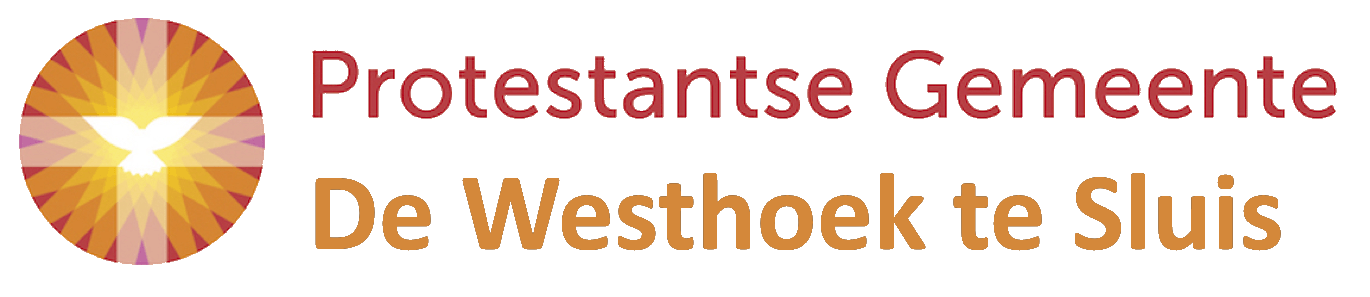 LITURGIEvan de dienst van de Protestantse Gemeente de Westhoekin de Open Haven te Oostburg op zondag 25 februariVoorganger: ds. Jielis EndeDiaken van dienst: Arnold ScheeleKerkrentmeester van dienst: Ad StoffelsOrganist: Willy KamphuisThema: Luister naar Hem VOORBEREIDINGWelkom en mededelingen Toelichting op de bloemschikkingWe gaan staanWe zingen: Aanvangslied 25: 1, 2Bemoediging en groetDrempelgebedWe zingen: Lied 25: 3, 4We gaan zittenGebed om ontfermingRONDOM HET WOORDGebed om de heilige Geest voordat we de Schriften openen:Lezing: 1 Koningen 19: 9-18We zingen: Lied 213: 1, 2Lezing: Marcus 9: 2-10 (NBV)We zingen: Lied 213: 3, 4, 5OverdenkingOrgelspelWe zingen: Lied 665 als Geloofsbelijdenis (staande)DIENST VAN GEBEDEN EN GAVENVoorbeden – Stil gebed – Onze VaderCollecte aankondiging door de diaken van dienstBESLUITWe zingen: Lied 968: 1, 2, 5Zending en zegen met gezongen AmenCollecten aan de uitgangOrgelspelKERKDIENSTEN:Woensdag 28 februari, 14.30 uur in Rozenoord,Voorganger: ds. V. DeesVrijdag 1 maart, 16.00 uur in WZC StelleVoorganger: ds. I. NietveldZondag 3 maart, 10.00 uur in de Open HavenVoorganger: Ds. V. DeesAansluitend gemeente-bijeenkomst over o.a. de stand van zaken m.b.t. de beroepingscommissie.Zondag 10 maart, 10.00 uur in De KoggeWereldgebedsdagACTIVITEITEN:-Dinsdag 27 februari om 19.30 uur, de Melkerij in Sint-Laureins: repetitie Grenzeloos;-Woensdag 28 februari van 9.30-11.30 uur, Kerkcentrum: Open kerken;-Woensdag 28 februari om 19.45 uur, Kerkcentrum: Contextueel Bijbellezen Op Verhaal komen.ACTIVITEITEN JOTA:Woensdag 28 februari om 13.30 uur: breicafé;Vrijdag 1 maart om 10.30 uur: wandelen op vrijdag;